Kompletterande seglingsföreskrifter
Lomma Beach Race - Liros Cup Skåne
Datum:		Söndag 4 juni 2023Plats:			LommaTävlingens nivå: 	Blå
Båtklass: 		Optimist, E-jolle, Zoom8, RS Aero 5, RS Aero 6, RS Aero 7, ILCA 4, ILCA 6, ILCA 7, RS Feva och 29:erTävlingen gäller: 	Öppen klassArrangör:		Lommabuktens Seglarklubb1. 	Tävlingsexpeditionens och signalmastens placering 1.1 	Tävlingsexpeditionen är placerad i LBS klubbhus på hamnplan. 1.2 	Signaler visas på land i signalmasten som är placerad på hamnplan.2.	Tidsprogram2.1	Lördag den 3 juni							Sista tid för registrering 			kl. 21.00	Söndag den 4 juni		Kansliet öppnar					kl. 08.00
	Rorsmansmöte					kl. 09.30
	Första varningssignal:				kl. 10:55	Senast tid för sista Varningssignal:		kl. 16:003 	Klassflaggor
	Klass/start		SignalflaggaOptimist		Optimist klassmärkeZoom8			Optimist klassmärkeE-jolle			E-jolle klassmärke ILCA			E-jolle klassmärkeRS Aero		E-jolle klassmärkeRS Feva		Flagga E29er			Flagga EKlasserna kan startas i vilken ordning som helst.4.	Märken och Bana4.1	Rundningsmärken är orange eller röda droppbojar.4.2	Startmärket är en flaggboj med en orange flagga. 4.3 	Målmärket är en flaggboj med en blå flagga4.4	Banan är av typ trapetsbana enligt skissen nedan för Optimister, andra enmansjollar samt RS Feva. 
29:er seglar en Kryss-Läns bana enligt skiss.4.5	Rundningsmärken ska rundas om babord. Optimist	Enkel innerloop:  	Start – 1 – 4 – 1 – 2 - 3 – 5 - mål      
Zoom8 -	Enkel ytterloop 	Start – 1 – 2 – 3 – 2 – 3 – 5 - mål 
RS Feva                                        Övriga    	Dubbel ytterloop 	Start – 1 – 2 – 3 – 2 – 3 – 2 – 3 – 5 - mål                                         29:er	Kryss – Läns		Start - Förlängt kryssmärke - 4 - förlängt kryssmärke – 5 – mål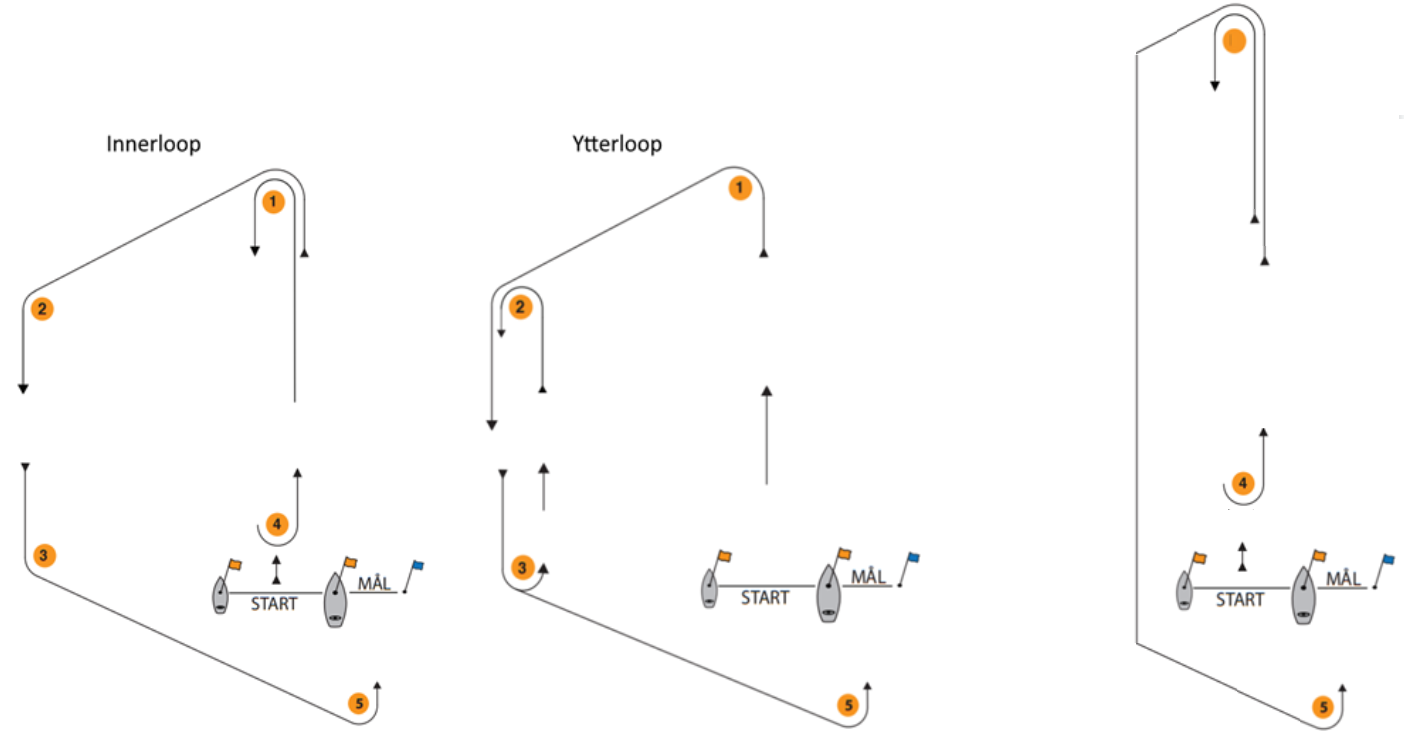 5	Tidsbegränsning5.1	Kappseglingens tidsbegränsning är 60 minuter5.2	Kappseglingskommittén kommer att försöka anpassa banlängden så att en kappsegling tar cirka 30 minuter att segla.	5.3	Målgångsfönstret är 20 minuter.5.4	En båt som startar senare än 4 minuter efter sin startsignal räknas som inte startande och som att den inte går i mål. Detta ändrar A4.6. 	Ändringar eller tillägg till appendix S 6.1 	När flagga AP visas i land ersätts ”en minut” i Kappseglingssignaler med ”tidigast 60 minuter”. Detta ändrar Kappseglingssignaler.6.2 	När flagga D visas i land och en ljudsignal betyder det att “Varningssignal kommer att ges tidigast 60 minuter efter att flagga D hissats. Båtarna ombeds att INTE lämna hamnen före denna signal har givits. 6.3 	För att ändra nästa banben kommer det ursprungliga märket eller mållinjen att flyttas. Detta ändrar S10.1. 6.4	Innan första båt har påbörjat ett banben kan kappseglingskommittén flytta ett märke eller mållinjen utan att signalera. Detta ändrar KSR 33. 6.5 	En båt som avser att protestera mot en annan båt skall vid målgång, så snart praktiskt möjligt och utan kontakt med utomstående, meddela kappseglingskommittén i målbåten. 6.6	Protesttidens utgång är 45 min efter att den sista båten i kappseglingen gick i mål. Detta ändrar S13.2.	Lomma 2023-06-01Seglingsledare Marcus Skogfeldt